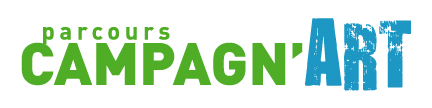 FORMULAIRE D’INSCRIPTION – Date limite le 28 avril 2017Date du parcours 2017 : les 23 et 24 septembreNom de votre atelier : Nom et prénom de l’artiste : Pseudonyme de l’artiste (le cas échéant) : Adresse de l’atelier : Téléphone : Site internet : Courriel : Courte description de votre travail artistique Médium utilisé? (ex. : sculpture, photographie, acrylique, aquarelle, encre, plomb, feutre, gravure, huile, art numérique pastel, fusain, Land’art, batik, verre, etc.)Style? (ex. : hyperréaliste, effusionniste, figuratif, surréalisme, impressionnisme, abstrait, expressionnisme, etc.)Technique? (ex : fresque, impression, teinture, fusionnage, collage, mixte, glacis, alla prima, sumi-e, empreinte, etc.)Outils utilisés? (ex. : pinceaux, couteau, pochoir, spatule, four, etc.)Supports utilisés? (ex. : bois, toile, verre, porcelaine, soie, coton, fer, etc.)Courte description de votre atelier Est-il situé dans la maison?Est-il au 2e étage, au rez-de-chaussée ou au sous-sol?Est-il situé dans un bâtiment extérieur ou en annexe à la maison? (ex. : ancienne fermette, cabane à sucre ou garage)Quelle est l’ambiance générale de votre atelier? (ex : champêtre, rustique, traditionnelle, feutré, ancestrale, moderne, chic, zen, intimiste, épurée, ensoleillée,  chaleureuse, conviviale, authentique, etc.)Situation géographique? (ex. : au cœur du village, dans le bois, dans un rang, etc.) Particularités? (ex : construit avec des matériaux recyclés, ancienne fonction (ex. : poulailler, cabane à sucre, écurie, etc.))Démarche artistique Ce texte diffère d'une notice biographique, qui concerne directement le parcours de l'artiste : sa formation, son perfectionnement, etc.  La démarche artistique présente la réflexion personnelle de l'artiste sur sa propre pratique. Ce que vous écrirez ici sera repris pour le dépliant et le site web.Qu’est-ce qui vous inspire? (ex. : fleurs, femmes, enfants, animaux, patrimoine bâti, nature, histoire, religion, amour, famille, voyages, etc.)Quels sont les thèmes que vous privilégiez? (ex. : l’identité, la révolte, la corporalité féminine, la solidarité, le développement durable, le temps, etc.)Quels sont les angles de traitement de ces thèmes? (ex. : engagés, sociaux, formalistes, historiques, etc.)Quelle est votre position, votre vision personnelle par rapport à ce thème?Qu’est-ce que vous voulez dire à travers vos œuvres : le message que vous voulez passer?Que voulez-vous provoquer chez l’observateur de vos œuvres? (ex. : compassion, choc, ouverture d’esprit, nostalgie, réflexion, sensibilisation, etc.)Qu’est-ce que vous aimez de ce médium?Quelles ont été ou sont vos influences artistiques?Votre inscription au PARCOURS CAMPAGN’ART est considérée comme un engagement de votre part à participer à la totalité de l’évènement. Nous vous invitons à inscrire dès aujourd’hui cette activité à votre agenda! Règlements conditionnels à votre inscription : Vous devez être un artiste en arts visuels et/ou un artisan en métiers d’art :Artiste : artiste ayant une production originale et utilisant un mode d’expression visuel, tel que peinture, sculpture, photographie, gravure, œuvre sur papier (estampe, dessin, aquarelle), l’émail sur cuivre, etc.Artisan : artisan ayant une production originale et utilisant une technique de métier tel que l’ébénisterie, tissage, textile, verrerie, boiserie, forge, poterie, joaillerie, etc. Les œuvres réalisées à partir de « kits », de patrons ou de moules industriels et commerciaux ne sont pas acceptées.Avoir une production personnelle soutenue et démontrant des habiletés techniques;Être résidant à temps complet dans la MRC des Chenaux;Vous devez posséder un atelier accessible, propre, sécuritaire et agréable à visiter. Les artistes et artisans qui exposent dans les restaurants ou les commerces sont exclus;Vous devez être présent entre 11 h et 17 h les 23 et 24 septembre 2017, lors de l’ouverture des ateliers;Vous devez être présent au 5 à 7, le jeudi 31 août 2017, pour l’explication du déroulement de l’événement et la remise du matériel  requis à chaque participant (lieu à confirmer); Consentir à prêter une œuvre en vue de l’exposition commune (du 9 septembre au 1  octobre 2017) qui regroupera l’ensemble des créateurs participants au Parcours campagn’Art;Accepter que l’agente de développement culturel visite votre atelier, prenne des photos et les publie sur le site web de l’événement (www.parcourscampagnart.com) et sur la page Facebook;Afin de réaliser le dépliant promotionnel et le site web, nous avons besoin d’une photo de vous, de photos représentatives de votre œuvre ainsi qu’une photo de votre atelier. Nous souhaitons recevoir vos photos par courriel ou par la poste avant le 28 avril 2017.Règlements à respecter lors de l’événement :S’assurer de la propreté de son atelier;Ne pas inviter d’autres artistes à exposer dans votre atelier sans le consentement de l’agente de développement culturel de la MRC des Chenaux;Installer la pancarte du Parcours campagn’Art visiblement sur son terrain;Mettre à la vue de tous, dans l’atelier,  les règlements du concours (deux chèques-cadeaux de 300 $ seront décernés à l’un des visiteurs);Remettre un coupon de participation au concours à chaque visiteur;Avoir un beau sourire !!! AutorisationJe consens à ce que la MRC des Chenaux utilise les informations contenues dans le présent document pour la réalisation du Parcours campagn’Art (site web, Facebook, dépliant, objets promotionnels, publicités, etc.) ainsi que pour me joindre dans le cadre de projets culturels.Signature									DateDATE LIMITE POUR L’INSCRIPTION : 28 avril 2017* Notez que l’envoi de ce formulaire n’assure pas automatiquement votre participation à l’événement. Une confirmation de l’agente de développement culturel vous sera transmise début mai.Vous pouvez nous faire parvenir le formulaire d’inscription et les photos à l’adresse suivante : Françoise BouchardAgente de développement culturelMRC des Chenaux630, PrincipaleSaint-Luc-de-Vincennes (Québec)   G0X 3K0Par télécopieur : 819 295-5117Par courriel : f.bouchard@mrcdeschenaux.caSi vous avez des questions concernant cette inscription, n’hésitez pas à me joindre en composant le 819 840-0704, poste 2205 ou en m’envoyant un courriel à l’adresse suivante : f.bouchard@mrcdeschenaux.ca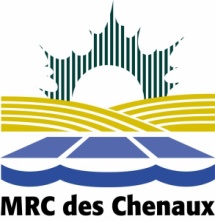 